Katia Holguín Cruz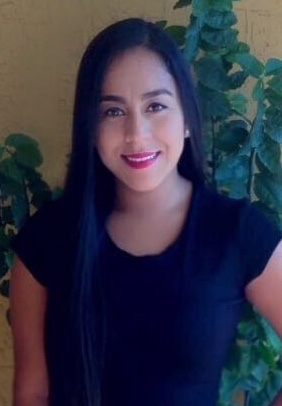 INFORMACIÓN PERSONAL: Estado Civil: SolteraNacionalidad: MexicanaFecha de nacimiento: 17 de Octubre de 1994CURP: HOCK941017MCHLRT05Edad: 26 añosDomicilio: Calle 36 sur #22 Col. Tierra y Libertad, Delicias, Chihuahua.TELEFONO: (639) 129-88-62katiiaholguin@gmail.comLicencia de conducirFormación AcadémicaUniversidad Autónoma de Chihuahua | 2014-2018•Licenciado en Administración de Agronegocios*Centro de Bachillerato Tecnológico Agropecuario #2 |Agosto 2009- Julio 2012*Secundaria Técnica #52 |Julio-2009	Educación ComplementariaAuxiliar en laboratorio de Cultivo de Tejidos 
-Limpieza de cristalería 
-Cultivo in-vitro de orégano y nopalInvernadero de cacahuate. Trabajo 
-Plantación de semilla
-Emasculación de la flor
-Polinización de la flor
-Cuidado del invernadero
-Tratamiento a la semilla
-Muestras de semilla (peso y medición de semilla)Coordinadora administrativa de una Asociación -Manejo de personal - Realizar caja chica y realizar cierre de mes. - Trabajo social -Atención al cliente-Redacción de oficios para gestionar cualquier tipo de apoyo-Realizar proyectos administrativos-InventariosMiembro de la Sociedad de Alumnos en la Facultad de Ciencias Agrícolas y Forestales. Coordinador de la carrera de Licenciado en Administración de Agronegocios.Realice mis prácticas profesionales en una empresa de sistemas de riego (Durman Riego Chihuahua). 15 de Enero – 31 de Mayo 2018- Realice  proyectos de SAGARPACompetencias Trabajo en equipo, organizada, entusiasta, dinámica, servicial, responsable, respetuosa.Habilidades Ordenada, sociable, carismática, buen trato con las personas, conocimientos de office, navegación en la red, trabajo bajo presión, honesta, rápido aprendizaje, eficaz, Máquinas y Herramientas que domino-SPSS, IdiomasCurso de ingles particular básico. 2012-2013 (trunco)